TOOL 23: SOP for CEA in IFRC emergency operations
Purpose of this toolThis document provides a basic overview of the main tasks and responsibilities of IFRC community engagement and accountability (CEA) staff or delegates in IFRC emergency operations. It does not include guidance on how to integrate CEA into emergency operations. For this, please see Module 5 of the Red Cross Red Crescent Guide to Community Engagement and Accountability. Structure of the CEA team in IFRC emergency operations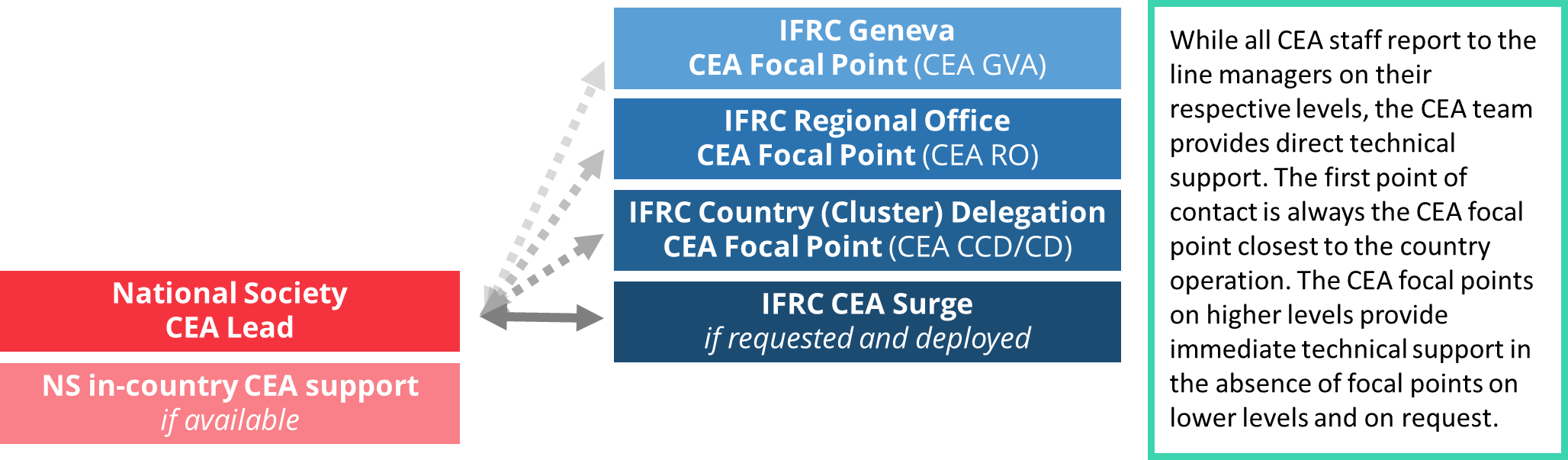 An emergency operation is led by the National Society (NS) experiencing the disaster or crisis, and IFRC only supports when requested to do so by the NS. Therefore, the NS CEA Manager or focal point leads CEA in the response, including mobilizing support from within the NS. IFRC CEA Surge support can be mobilized within a window of three months (with the possibility of extension to four months) if needed and requested by the NS.When a disaster or crisis occurs, the IFRC Country (Cluster) Delegation’s CEA advisor/focal point will be the first point of contact for the NS if they need CEA technical guidance and support. The IFRC regional CEA team will provide direct technical support only if there is no CEA position at the country (cluster) level and will also provide support to coordination at the regional level. The CEA team on the global level will only be involved in discussions with the country team if the regional team requests support, strategic guidance is needed, or lessons from other regions are relevant to be considered.MAIN TASKS AND RESPONSIBILITIES OF IFRC CEA STAFF AND DELEGATES DURING IFRC EMERGENCY OPERATIONSMAIN TASKS AND RESPONSIBILITIES OF IFRC CEA STAFF AND DELEGATES DURING IFRC EMERGENCY OPERATIONSMAIN TASKS AND RESPONSIBILITIES OF IFRC CEA STAFF AND DELEGATES DURING IFRC EMERGENCY OPERATIONSMAIN TASKS AND RESPONSIBILITIES OF IFRC CEA STAFF AND DELEGATES DURING IFRC EMERGENCY OPERATIONSFirst weekAction to be takenIFRC CEA leadDeadlineFirst weekStructure and management	First weekCEA leads from the global and regional level participate in Joint Task Force (JTF) calls. Geneva and Region24h, then daily or weeklyFirst weekDREF and emergency appealsFirst weekEnsure CEA is included in the Emergency Appeal, including a paragraph on how CEA will support the response and adequate funding within the budgetCountry/ Cluster or Region12 – 48 hoursFirst weekReview and provide technical input into Disaster Relief and Emergency Fund (DREF), ensuring community engagement and accountability is spelt out clearly, sufficient budget is allocated, and the plan is tailored to the experience and capacity of the National Society. Coordinate closely with NS CEA Lead on the plan.Country/ Cluster or Region12 - 48 hoursFirst weekOperational planning and supportFirst weekClarify who the CEA lead for the operation is and find out if any assessments are being conducted. If yes, consult with National Society on how to integrate CEA in rapid needs assessments and secondary assessments. Share relevant internal and external secondary data relevant to CEA. Support integration of CEA in further needs assessments as necessary. Use Tool 13: CEA in AssessmentsCountry/ Cluster or RegionOngoingFirst weekProvide input in the Operational Strategy (OS) to ensure CEA is clearly spelt out and integrated in the different technical sectors and across the response, including the budget (see guidance in Tool 22).Country/ Cluster, with support of Region24h - 7days First weekStart developing a more detailed CEA plan of action in coordination with the NS CEA lead, using Tool 22. This can be used to inform the country implementation plan and OS.Country/ Cluster, with support of Region24h - 7daysFirst weekInformation and reportingFirst weekProvide input into sitreps and ensure information relevant to communities’ information needs, participation and feedback is included.Country/ Cluster or RegionDailyFirst weekSurge capacityFirst weekDiscuss CEA support needs with the NS CEA Lead and explore options of available CEA support within the country.Country/ Cluster or Region12 -72 hoursFirst weekAdvocate for CEA surge support and mobilize CEA roster if need be. Region12 -72 hoursFirst weekDraft the ToR for the CEA surge role profile - outlining roles and responsibilities, expectations and reporting lines  Country/ Cluster or Region12 -72 hoursFirst weekMovement coordination and humanitarian diplomacyFirst weekIf conflict context, link with ICRC community engagement/accountability to affected populations (AAP) focal points to discuss strategies and complementary activities.Country/ Cluster or Region or GenevaOngoingFirst weekParticipate in inter-agency coordination meetings at their level related to community engagement and accountability (RCCE/CWC/AAP etc) to coordinate on activities and plans, as well as share initial community insights.All levels – for their levelOngoingFirst weekSupport communication efforts by inputting into communication plans and sharing content linked to communities’ preferences, capacities and community engagement plans to ensure visibility of the CEA components of the response, as well as make sure the community is portrayed as equal and empowered partner in external communications.Region or GenevaOngoingFirst weekCoordinate with Movement partners on funding for CEA staffing and activities and their plans on deploying their own CEA focal points.Region or GenevaOngoingFirst week- first monthStructure and managementFirst week- first monthIf a CEA surge was deployed or there is a CEA focal point present in the Country Delegation, they share regular updates for the JTS with their CEA focal point in the regional office. CEA Surge or Country/ ClusterDaily moving to weeklyFirst week- first monthCEA focal points from the global and regional level participate in JTF calls. Region and GenevaDaily moving to weeklyFirst week- first monthOperational planning and supportFirst week- first monthEnsure there is clarity on who the CEA lead for the operation is, and that CEA materials are accessible.Country/ Cluster or RegionWeek 1First week- first monthProvide technical support to integrate community engagement and accountability aspects in the needs assessments and actively participate in the design of the data collection tools to ensure that CEA related questions/information are included.CEA Surge or Country/ Cluster or RegionOngoingFirst week- first monthInput to the revision of the Operational Strategy (OS) and Implementation Plan (IP) and ensure CEA is well included throughout the document and integrated into the technical sectors.CEA Surge or Country/ Cluster, with support of RegionMonth 1First week- first monthUpdate and refine the CEA plan of action in coordination with the CEA lead of the NS, and the technical sector leads.CEA Surge or Country/ Cluster, with support of RegionOngoingFirst week- first monthInformation and reportingFirst week- first monthInput into sitreps and ops updates (if an EA was launched) and ensure information on communities’ information needs, participation and feedback is included in sitreps, including community engagement activities taking placeCEA Surge or Country/ Cluster, with support of RegionWeek 1 and as requiredFirst week- first monthWork together with data focal points (eg. Information Management, PMER) to set up community feedback mechanisms (where not in place) and ensure community feedback is part of monitoring data.CEA Surge or Country/ Cluster, with support of RegionWeek 1First week- first monthImplementationFirst week- first monthMonitor the implementation of CEA aspects in the Operational Strategy (OS) and Implementation Plan (IP) and support any revisions based on CEA-related findings from the needs assessmentCEA Surge or Country/ Cluster, with support of RegionOngoingFirst week- first monthMonitor spending on funds earmarked for CEACEA Surge or Country/ Cluster, with support of RegionOngoingFirst week- first monthSurge capacityFirst week- first monthContinue to mobilize and support CEA Surge as required.RegionOngoingFirst week- first monthAdvocate for and support recruitment of additional human resources for CEA (and IM if needed for feedback mechanisms) at Country/Cluster, Region or Geneva as necessary. Red level emergencies require a Tier 2 deployment (CEA coordinator).Country/ Cluster, Region, GenevaWeek 1First week- first monthContribute to the longer-term HR strategy and infrastructure needs and advocate for communities’ preferences to be consideredRegionOngoingFirst week- first monthMovement coordination and humanitarian diplomacyFirst week- first monthContinue established coordination with Movement partners on each level on strategies, activities and support provided to the NS.Country/ Cluster, Region, GenevaOngoingFirst week- first monthParticipate in inter-agency coordination meetings related to community engagement and accountability (RCCE/CWC/AAP etc) to coordinate on activities and plans, as well as share initial community insights and advocate for action to address issues highlighted by the community.All levels – for their levelOngoingFirst week- first monthInput into communication plans and provide content linked to communities’ preferences, capacities, and community engagement plans All levelsOngoingFirst week- first monthCoordinate with Movement partners on funding for CEA staffing and activities.Region and GenevaOngoingFirst week- first monthCoordinate with in-country CEA focal points of Movement partners if they were deployed.CEA Surge, CountryOngoingOne month – three monthsStructure and managementOne month – three monthsCEA focal points from the global and regional level participate in JTF calls where necessary, using updates provided by the CEA Surge and Country.Geneva and RegionOngoingOne month – three monthsOperational planning and supportOne month – three monthsContribute to the monitoring and review of the OS.All levels3 months and beyondOne month – three monthsUpdate and refine the IP and CEA plan of action in coordination with the CEA lead of the NS, and the technical sector leads.CEA Surge, Country/ Cluster, with support of RegionOngoingOne month – three monthsContribute to recovery assessment and planning and ensure the integration of CEA in these efforts.CEA Surge, Country/ Cluster, with support of RegionOngoingOne month – three monthsInformation and reportingOne month – three monthsEnsure information on communities’ information needs, participation and feedback is included in sitreps and ops updates.CEA Surge, Country/ Cluster, Region3 months and beyondOne month – three monthsDocument case studies and lessons learnt.CEA Surge, Country/ Cluster, with support of Region3 months and beyondOne month – three monthsWork together with data focal points (eg. IM, PMER) to maintain community feedback mechanisms and ensure community feedback is reviewed, acted upon and the feedback loop closed with communitiesCEA Surge, Country/ Cluster, with support of Region3 months and beyondOne month – three monthsImplementationOne month – three monthsMonitor the implementation of CEA-aspects in the OS and support the revision to include recovery planning.CEA Surge, Country/ Cluster, with support of Region3 months and beyondOne month – three monthsMonitor spending on funds earmarked for CEA.CEA Surge, Country/ Cluster, with support of Region3 months and beyondOne month – three monthsSurge capacityOne month – three monthsProvide technical support to all CEA surge if there are.Country/ Cluster, RegionOngoingOne month – three monthsSupport recruitment of additional human resources for CEA (and IM if needed for feedback mechanisms) at CCD/CD, RO or GVA as necessary.Country/ Cluster, Region, Geneva3 months and beyondOne month – three monthsContribute to the longer-term HR strategy and infrastructure needs and advocate for communities’ preferences to be consideredRegion3 months and beyondOne month – three monthsAt the end of their deployment, CEA surge prepare an End of Mission handover report, and participate in their End of Mission Appraisal (which is a shared responsibility of the HEOps/Ops Manager, CEA Surge and Technical Line Manager (CEA in Region or Country/Cluster)CEA Surge, Country/ Cluster, Region3 months and beyondOne month – three monthsMovement coordination and humanitarian diplomacyOne month – three monthsContinue established coordination with Movement partners on each level and coordinate on strategies, activities and support provided to the NS.Country/ Cluster, Region, Geneva3 months and beyondOne month – three monthsParticipate in inter-agency coordination meetings related to community engagement and accountability (RCCE/CWC/AAP etc) to coordinate on activities and plans, as well as share community insights and advocate for action to address issues highlighted by the community.All levels3 months and beyondOne month – three monthsSupport communication efforts by inputting into communication plans and sharing content linked to communities’ preferences, capacities and community engagement plans to ensure visibility of the CEA components of the response, as well as make sure the community is portrayed as an equal and empowered partner in external communications.All levels3 months and beyondOne month – three monthsCoordinate with Movement partners on funding for CEA staffing and activities.Region and Geneva3 months and beyondOne month – three monthsCoordinate with in-country CEA focal points of Movement partners if they were deployed.CEA Surge, CountryOngoing